Сценарий лингвистической  квест-игры«ТАЙНЫ РУССКОГО ЯЗЫКА»Форма проведения мероприятия:  квест- игра - путешествие по станциямУчастники: ученики 5-7 классовПродолжительность квеста: 1 часМесто проведения: учебные кабинетыОбучающие цели:Обобщить изученный материал по основным разделам русского языка (фонетика, словообразование, лексика, фразеология,  морфология, синтаксис, пунктуация).Формировать умения применять полученные знания на практике.Отрабатывать навыки использования раздаточного материала.Формировать познавательный интерес учащихся к изучению русского языка;Развивающие цели:Развивать логическое, аналитическое мышления, познавательный интерес, творческую активность учащихся.Развивать культуру речи учащихся на внеклассных мероприятиях.Развивать коммуникативную и кооперативную компетенции, культуру общения;Воспитывающие цели:Воспитывать любовь к родному языку.Оборудование: словари, справочники, энциклопедии, учебники русского языка. Интернет, оборудование для мультимедиа.Ход мероприятия:«Каждое  произнесённое  тобой  СЛОВО – ЖИВОЕ, оно  имеет  свой размер, цвет, свет, вкус, запах, объём, память, историю, предназначение, силу и нежность. Только люди об этом почему-то забыли».Глаголы русских мудрецовВедущий 1. Добрый день, уважаемые гости, любители русского языка!Ведущий 2. Язык – это острое оружие дипломатов, политиков, деятелей искусств.Ведущий 1. Одного из видов искусства – литературы – просто не могло бы быть без языка.Ведущий 2. Войны могут начать с принятия законов о языке… Хотите мира, говорят дипломаты, берегите свой язык, уважайте чужой и при этом оставайтесь реалистами.Ведущий 1. Знаменательно, что 2001 год объявлялся Советом Европы ( в него входят 47 стран) Годом языка…Ведущий 2. А 26 сентября 2001 года праздновалось как День языков. Правда, хотелось бы, чтобы такое пристальное внимание к языку было бы постоянным.Ведущий 1. Нам повезло!Ведущий 2. Мы владеем одним из пяти основных языков мира. (В мире насчитывается 6800 языков, среди них – 5 основных: английский, русский, испанский, китайский, хинди).Ведущий 2: Мы собрались сегодня, чтобы провести лингвистическую квест-игру «Тайны русского языка». Всем участникам игры предстоит нелёгкая задача: вспомнить всё, что изучали по этому предмету, а также напрячь своё воображение, чтобы стать победителем. Победителем станет тот, кто наберёт больше всех баллов,  двигаясь по лингвистическому маршруту.В мире сегодня насчитывается порядка 7 тысяч языков, каждые две недели умирает один из них. 96% лингвистического разнообразия – это языки коренных народов, на которых говорит всего четыре процента населения планеты. В соответствии с Атласом языков мира, находящихся под угрозой исчезновения, составленном ЮНЕСКО, 90% всех языков находится в опасности. Генеральная Ассамблея Организации Объединенных Наций приняла резолюцию, провозгласившую 2019 год Международным годом языков коренных народов.Отборочный турВедущий 1: Для того чтобы получить ключ, который поможет вам в путешествии по тайнам русского языка, вам необходимо ответить на вопросы: Каждый получает баллы.(Вопросы задаются командам по очереди.)Что у цапли впереди, а у зайца позади? (Буква “Ц”)Как перечислить по порядку пять дней недели, не называя при этом ни числа, ни названия дня? (Позавчера, вчера, сегодня, завтра, послезавтра.)В каком слове отрицание “нет” слышится сто раз? (Стонет)Что общего у дня и ночи? (“Ь” знак на конце)Что находится между горой и оврагом? (Буква “И”)Используйте слово “язык” в разных смысловых сочетаниях. (“Длинный” язык, язык Пушкина, вареный язык.)Кто сможет быстрее остальных заменить все слова в предложении на синонимы: Врач прописал уколы пациенту? (Доктор назначил инъекции больному)Кто скорее других заменит все предложение антонимами: Летнее утро наступило? (Зимний вечер закончился)Кто скорее других заменит все предложение антонимами: По широкой дороге бодро шагает юноша? (По узкой тропинке медленно бредет старик) Чем в старину занимался «стряпчий»: кулинарией, юриспруденцией, торговлей? (Юриспруденцией)Ведущий 1: Итак, у нас 5 команд. Каждая сейчас доказала, что способна окунуться в тайны русского языка.  (Идёт вручение ключей).  Вы видите, на них указана 1-я маршрутная станция. По мере вашего движения вы будете получать всё новые ключи, которые укажут ваш дальнейший путь. Каждая остановка – не более 5 минут. Напоминаю, чтоза каждый правильный ответ команда будет получать баллы. У кого их будет больше к концу игры, та команда и станет победителем. Вы должны совещаться, чтобы отвечать правильно, доверять друг другу, быть одним сплочённым коллективом. Начинаем!1 этап     Станция «Устаревшие слова»  -  Ваши знания, эрудиция станут ключом к тайнам,  связанным с историей языка, этимологией, толкованием слов. Оценивается правильность и количество выполненных заданий.1 задание: глагол робеть (пугаться, стесняться) произошёл от древнего слова робя, т.е. ребёнок. Подумайте, что означало в устах нашего прапрапрадеда восклицание «Не робей!». Что он хотел передать этой фразой?Ответ: ( «Не робей!» - буквально: «Не будь как ребёнок! Ты же не ребёнок!»)      объясните значения устаревших слов.Задание 2:  Переулок загадок»3.Проспект Мудрости ( команда должна составить крылатые выражения, используя части выражений из первой и второй колонок). До следующей станции идти, взявшись за руки.3 этап    Станция  «Фольклорная»  Язык помогает сохранить и мудрость  народную, содержащуюся в пословицах и поговорках. Важность и красоту пословиц оценил сам народ: «Речь без пословицы – что еда без соли».  Все народа едины во мнении, что  пословицы передают  основные  важнейшие  представления  народа  о  главных  жизненных ценностях: труде, семье, любви, общественном  долге, родине. Знание  пословиц  может дать  человеку  знание  о  русском  народе, и  в  конечном  итоге о самом себе.- Подберите русские эквиваленты иностранным  пословицам:Пыль труда лучше  шафрана бездействия. (Без труда не вытащишь и рыбку из пруда)В Риме делай то, что римляне делают. (Не суйся в чужой монастырь со своим уставом)В королевстве слепых и одноглазый – король (На безрыбье и рак рыба)Орлы не ловят мух (Не царское это дело)Похвала не пудинг (Спасибо сыт не будешь)Родился с серебряной ложкой во рту. (Родился в рубашке)Сын леопарда – тоже леопард (Яблоко от яблони недалеко падает)На Аллаха надейся, а верблюда привязывай (На бога надейся, а сам не плошай)Трава всегда зеленее по ту сторону забора. (Хорошо там, где нас нет)Спешащий таракан в суп попадет. (Поспешишь – людей насмешишь).На море много черного, но не все это тюлени (Не все то золото, что блестит).Полученный уксус лучше обещанной халвы (Лучше синица в руках, чем журавль в небе).Нечего ругать кошку, когда сыр съеден (После драки кулаками не машут).Если у одной плиты хлопочут два повара, обед пригорает (У семи нянек дитя без глазу).О какой пословице вспоминают, когда хотят сказать, что рано вставший успевает сделать больше за день? (Кто рано встает, тому Бог дает)4 этап станция  Переулок ребусовРассмотрите  несколько предложений, содержащих ошибку «Нарушение в построении предложения с причастным оборотом и деепричастным оборотом», и исправьте их.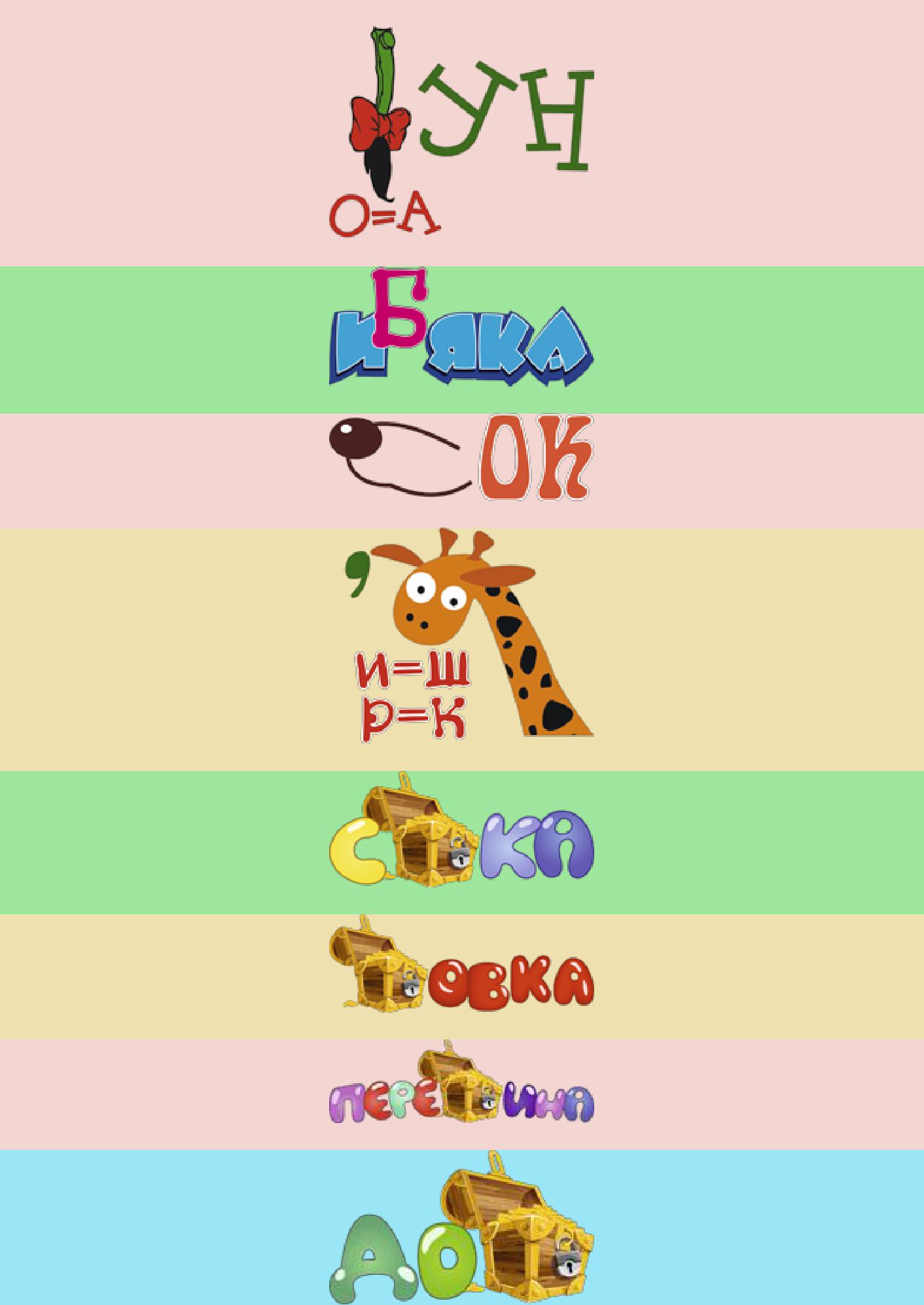 Подведение итогов:Ведущий:  «Каждое  произнесённое  тобой  СЛОВО – ЖИВОЕ, оно  имеет  свой размер, цвет, свет, вкус, запах, объём, память, историю, предназначение, силу и нежность. Только люди об этом почему-то забыли,» - это мысли русских мудрецов. Мы рады, что сегодня, открывая тайны родного языка,  вы смогли  ощутить его силу. Мы  надеемся, что вы будете любить и беречь наш русский язык! И закончить нашу игру хочется словами Миры Бриг: ТатьВепрьЛанитаАгнецРамоДесницаОкоЗеницаСтезяЛихоВолновательАгитаторГлазоёмГоризонтЛовкосилиеГимнастикаПодобеньПортретСине-алыйФиолетовыйДальнеразговорняТелефонПутевикмаршрут1.Взялся за гуж1)ничего не сделать2.Делу время2)и весна не красна3.Гром не грянет3)в лес не ходить4.Чем дальше в лес4)            мужик4)            мужикнеперекреститсяперекрестится5.За все браться5)что топор неточеныйчто топор неточеный6.Скучен   деньдо6)не говори, что не дюжне говори, что не дюжвечеравечера7.Маленькое дело7)коли делать нечего8.Волков бояться8)потехе часЧеловек неученый  9) тем больше дров10. На чужой стороне10)лучшебольшогобездельябезделья